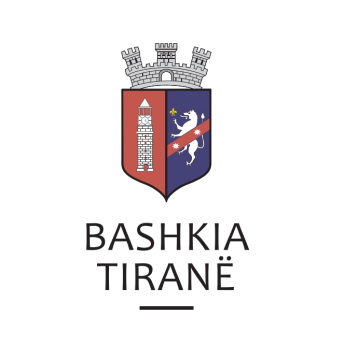      R  E  P U  B  L  I  K  A    E   S  H  Q  I  P  Ë  R  I  S  Ë
  BASHKIA TIRANË
DREJTORIA E PËRGJITHSHME PËR MARRËDHËNIET ME PUBLIKUN DHE JASHTË
DREJTORIA E KOMUNIKIMIT ME QYTETARËTLënda: Kërkesë për shpallje nga Gjykata e Rrethit Gjyqësor Durrës, për z. Xhimi Dibra, z. Rami Qoraliu, znj. Bibika Starova, znj. Drita Baromi, z. Bardhyl Hakira, znj. Teuta Hakiu, znj. Valentina Dibra, z. Alban Dibra, z. Nerim Dibra, z. Atrit Toptani, z. Artan Dibra, z. Genci Dibra, znj. Elda Kokomani (Dibra), znj. Meli Këllici, znj. Tefta Babameto (Vila), znj. Nasibe Qose, z. Ilir Dibra, z. Nerim Dizdari, z. Lulzim Toptani, znj. Rezarta Bobrati dhe znj. Gerta Resuli (Bobrati).Pranë Bashkisë Tiranë ka ardhur kërkesa për shpallje nga Gjykata e Rrethit Gjyqësor Durrës, me nr. 438/1001 regj. them., datë (s’ka), protokolluar në institucionin tonë me nr. 7965 prot., datë 18.02.2019.Ju sqarojmë se kjo gjykatë dërgon për shpallje njoftimin për gjykimin të çështjes penale me palë:Pala paditëse:	             Sherife Shima, etj.Pala e paditur:	 ATP Tiranë, etj.Objekti:                       “Anullim vendimi” Drejtoria e Komunikimit me Qytetarët ka bërë të mundur afishimin e shpalljes për z. Xhimi Dibra, z. Rami Qoraliu, znj. Bibika Starova, znj. Drita Baromi, z. Bardhyl Hakira, znj. Teuta Hakiu, znj. Valentina Dibra, z. Alban Dibra, z. Nerim Dibra, z. Atrit Toptani, z. Artan Dibra, z. Genci Dibra, znj. Elda Kokomani (Dibra), znj. Meli Këllici, znj. Tefta Babameto (Vila), znj. Nasibe Qose, z. Ilir Dibra, z. Nerim Dizdari, z. Lulzim Toptani, znj. Rezarta Bobrati dhe znj. Gerta Resuli (Bobrati), në tabelën e shpalljeve të Sektorit të Informimit dhe Shërbimeve për Qytetarët pranë Bashkisë Tiranë.     R  E  P U  B  L  I  K  A    E   S  H  Q  I  P  Ë  R  I  S  Ë
  BASHKIA TIRANË
DREJTORIA E PËRGJITHSHME PËR MARRËDHËNIET ME PUBLIKUN DHE JASHTË
DREJTORIA E KOMUNIKIMIT ME QYTETARËTLënda: Kërkesë për shpallje nga Gjykata e Rrethit Gjyqësor Durrës, për znj. Hazize Vokshi.Pranë Bashkisë Tiranë ka ardhur kërkesa për shpallje nga Gjykata e Rrethit Gjyqësor Durrës, me nr. regj. 945, datë (s’ka), protokolluar në institucionin tonë me nr. 8029 prot., datë 18.02.2019.Ju sqarojmë se kjo gjykatë dërgon për shpallje njoftimin për gjykimin të çështjes penale me palë:Pala paditëse:	             Afërdita Luli, etj.Pala e paditur:	 Hazize Vokshi, ATP Tiranë, etj.Objekti:                       Ndryshim vendimi, etj. Drejtoria e Komunikimit me Qytetarët ka bërë të mundur afishimin e shpalljes për znj. Hazize Vokshi, në tabelën e shpalljeve të Sektorit të Informimit dhe Shërbimeve për Qytetarët pranë Bashkisë Tiranë.     R  E  P U  B  L  I  K  A    E   S  H  Q  I  P  Ë  R  I  S  Ë
  BASHKIA TIRANË
DREJTORIA E PËRGJITHSHME PËR MARRËDHËNIET ME PUBLIKUN DHE JASHTË
DREJTORIA E KOMUNIKIMIT ME QYTETARËTLënda: Kërkesë për shpallje nga Gjykata e Apelit Shkodër për z. Gjovalin Zef Dodaj.Pranë Bashkisë Tiranë ka ardhur kërkesa për shpallje nga Gjykata e Apelit Shkodër, me nr. 150 regj. themeltar, datë 06.02.2019, protokolluar në Bashkinë Tiranë me nr. 7952 prot., datë 18.02.2019.Ju sqarojmë se kjo gjykatë dërgon për shpallje njoftimin për gjykimin të çështjes administrative/civile me palë:Kërkues:                Banka Ndërkombëtare Tregtare TiranëPalë e tretë:           Gjovalin Zef Dodaj, etj.Objekti:                 Rivendosje në afat të së drjtës së ankimitDrejtoria e Komunikimit me Qytetarët ka bërë të mundur afishimin e shpalljes për z. Gjovalin Zef Dodaj, në tabelën e shpalljeve të Sektorit të Informimit dhe Shërbimeve për Qytetarët pranë Bashkisë Tiranë.     R  E  P U  B  L  I  K  A    E   S  H  Q  I  P  Ë  R  I  S  Ë
  BASHKIA TIRANË
DREJTORIA E PËRGJITHSHME PËR MARRËDHËNIET ME PUBLIKUN DHE JASHTË
DREJTORIA E KOMUNIKIMIT ME QYTETARËTLënda: Kërkesë për shpallje nga Gjykata e Rrethit Gjyqësor Tiranë, Seksioni i Hetimeve dhe i Seancës Paraprake (GJHP dhe GJSP) për shoqërinë “Transatlantic Albania LTD”, me përfaqësues ligjor z. Naim Kasa.Pranë Bashkisë Tiranë ka ardhur kërkesa për shpallje nga Gjykata e Rrethit Gjyqësor Tiranë, Seksioni i Hetimeve dhe i Seancës Paraprake (GJHP dhe GJSP), me nr. 938 regj. themeltar, datë 14.02.2019, protokolluar në Bashkinë Tiranë me nr. 7945 prot., datë 18.02.2019.Ju sqarojmë se kjo gjykatë dërgon për shpallje njoftimin për gjykimin të çështjes civile me palë:Kërkues:             Prokuroria e Rrethit Gjyqësor TiranëObjekt:                Pushimin e çështjes penale nr. 10005, të vitit 2017, të regjistruar për                              veprën penale “Ekspertim i rremë”, të parashikuar nga Neni 309, i                               Kodit Penal.Data dhe ora e seancës:    28.02.2019, ora 11:30Drejtoria e Komunikimit me Qytetarët ka bërë të mundur afishimin e shpalljes për shoqërinë “Transatlantic Albania LTD”, me përfaqësues ligjor z. Naim Kasa, në tabelën e shpalljeve të Sektorit të Informimit dhe Shërbimeve për Qytetarët pranë Bashkisë Tiranë.     R  E  P U  B  L  I  K  A    E   S  H  Q  I  P  Ë  R  I  S  Ë
  BASHKIA TIRANË
DREJTORIA E PËRGJITHSHME PËR MARRËDHËNIET ME PUBLIKUN DHE JASHTË
DREJTORIA E KOMUNIKIMIT ME QYTETARËTLënda: Kërkesë për shpallje nga Gjykata e Rrethit Gjyqësor Durrës për znj. Vjollca Hoxholli.Pranë Bashkisë Tiranë ka ardhur kërkesa për shpallje nga Gjykata e Rrethit Gjyqësor Durrës, me nr. 115/1922 akti, datë 14.02.2019, protokolluar në institucionin tonë me nr. 7966 prot., datë 18.02.2019.Ju sqarojmë se kjo gjykatë dërgon për shpallje njoftimin për gjykimin të çështjes civile me palë:Pala Paditëse:                    Arben PajaPalë e Paditur:                  Vjollca Hoxholli, etj.Objekti:                             Kundërshtim veprime përmbarimore, njohje pronar.Data dhe ora e seancës:    18.03.2019, ora 11:30Drejtoria e Komunikimit me Qytetarët ka bërë të mundur afishimin e shpalljes për znj. Vjollca Hoxholli, në tabelën e shpalljeve të Sektorit të Informimit dhe Shërbimeve për Qytetarët pranë Bashkisë Tiranë.     R  E  P U  B  L  I  K  A    E   S  H  Q  I  P  Ë  R  I  S  Ë
  BASHKIA TIRANË
DREJTORIA E PËRGJITHSHME PËR MARRËDHËNIET ME PUBLIKUN DHE JASHTË
DREJTORIA E KOMUNIKIMIT ME QYTETARËTLënda: Kërkesë për shpallje nga Gjykata e Rrethit Gjyqësor Durrës për z. Haxhi Dibrani.Pranë Bashkisë Tiranë ka ardhur kërkesa për shpallje nga Gjykata e Rrethit Gjyqësor Durrës, me nr. regj. themeltar 91, datë 15.02.2019, protokolluar në institucionin tonë me nr. 8082 prot., datë 18.02.2019.Ju sqarojmë se kjo gjykatë dërgon për shpallje njoftimin për gjykimin të çështjes civile me palë:Njoftohet i dënuari:          Haxhi DibraniData dhe ora e seancës:    06.03.2019, ora 13:00Drejtoria e Komunikimit me Qytetarët ka bërë të mundur afishimin e shpalljes për znj. Vjollca Hoxholli, në tabelën e shpalljeve të Sektorit të Informimit dhe Shërbimeve për Qytetarët pranë Bashkisë Tiranë.     R  E  P U  B  L  I  K  A    E   S  H  Q  I  P  Ë  R  I  S  Ë
  BASHKIA TIRANË
DREJTORIA E PËRGJITHSHME PËR MARRËDHËNIET ME PUBLIKUN DHE JASHTË
DREJTORIA E KOMUNIKIMIT ME QYTETARËTLënda: Kërkesë për shpallje nga Gjykata e Rrethit Gjyqësor Gjirokastër, për z. Bedri Riza Hysi.Pranë Bashkisë Tiranë ka ardhur kërkesa për shpallje nga Gjykata e Rrethit Gjyqësor Gjirokastër, me me nr. 782/106[11232-00854-21-2018 regj. themeltar, datë 14.02.2019, protokolluar në Bashkinë Tiranë me nr. 8006 prot., datë 18.02.2019.Ju sqarojmë se kjo gjykatë dërgon shpallje se është zhvilluar gjykimi i çështjes civile që i përket:Paditës:                 Shërbimi Përmbarimor “FS” sh.p.k.Të Paditur:           Bedri Hysi, etj.Objekti:                Veçim i pjesës takuese.Drejtoria e Komunikimit me Qytetarët ka bërë të mundur afishimin e shpalljes për z. Bedri Riza Hysi, në tabelën e shpalljeve të Sektorit të Informimit dhe Shërbimeve për Qytetarët pranë Bashkisë Tiranë.     R  E  P U  B  L  I  K  A    E   S  H  Q  I  P  Ë  R  I  S  Ë
  BASHKIA TIRANË
DREJTORIA E PËRGJITHSHME PËR MARRËDHËNIET ME PUBLIKUN DHE JASHTË
DREJTORIA E KOMUNIKIMIT ME QYTETARËTLënda: Kërkesë për shpallje nga Gjykata e Rrethit Gjyqësor Gjirokastër, për znj. Teuta Bedri Hysi.Pranë Bashkisë Tiranë ka ardhur kërkesa për shpallje nga Gjykata e Rrethit Gjyqësor Gjirokastër, me me nr. 782/106[11232-00854-21-2018 regj. themeltar, datë 14.02.2019, protokolluar në Bashkinë Tiranë me nr. 8013 prot., datë 18.02.2019.Ju sqarojmë se kjo gjykatë dërgon shpallje se është zhvilluar gjykimi i çështjes civile që i përket:Paditës:                 Shërbimi Përmbarimor “FS” sh.p.k.Të Paditur:           Bedri Hysi, etj.Objekti:                Veçim i pjesës takuese.Drejtoria e Komunikimit me Qytetarët ka bërë të mundur afishimin e shpalljes për znj. Teuta Bedri Hysi, në tabelën e shpalljeve të Sektorit të Informimit dhe Shërbimeve për Qytetarët pranë Bashkisë Tiranë.     R  E  P U  B  L  I  K  A    E   S  H  Q  I  P  Ë  R  I  S  Ë
  BASHKIA TIRANË
DREJTORIA E PËRGJITHSHME PËR MARRËDHËNIET ME PUBLIKUN DHE JASHTË
DREJTORIA E KOMUNIKIMIT ME QYTETARËTLënda: Kërkesë për shpallje nga Gjykata e Apelit Durrës për z. Julian Bregu.Pranë Bashkisë së Tiranës ka ardhur kërkesa për shpallje nga Gjykata e Apelit Durrës, me nr. 793 sistemi, datë 13.02.2019, protokolluar në institucionin tonë me nr. 7998 prot., datë 18.02.2019.Ju sqarojmë se kjo gjykatë dërgon për shpallje njoftimin e Vendimit, të çështjes penale me palë:Paditës:                  Julian BreguI Paditur:               Florian MurrjaMe objekt:             Detyrimin e të paditurit të kthejë borxhin prej 1800 euroDrejtoria e Komunikimit me Qytetarët ka bërë të mundur afishimin e shpalljes për z. Julian Bregu, në tabelën e shpalljeve të Sektorit të Informimit dhe Shërbimeve për Qytetarët pranë Bashkisë Tiranë.     R  E  P U  B  L  I  K  A    E   S  H  Q  I  P  Ë  R  I  S  Ë
  BASHKIA TIRANË
DREJTORIA E PËRGJITHSHME PËR MARRËDHËNIET ME PUBLIKUN DHE JASHTË
DREJTORIA E KOMUNIKIMIT ME QYTETARËTLënda: Kërkesë për shpallje nga Gjykata e Rrethit Gjyqësor Lezhë për znj. Julinda Pjerin Meço.Pranë Bashkisë Tiranë ka ardhur kërkesa për shpallje nga Gjykata e Rrethit Gjyqësor Lezhë me nr. 709 akti, datë 31.01.2019, protokolluar në Bashkinë Tiranë me nr. 8030 prot., datë 18.02.2019.Ju sqarojmë se kjo gjykatë dërgon shpallje se është zhvilluar gjykimi i çështjes penale që i përket:Kërkues:                    Prokuroria e Rrethit Gjyqësor lezhëPalë e interesuar:     Julinda MeçoObjekt:                      Pushimin e hetimeve të procedimit penal.Drejtoria e Komunikimit me Qytetarët ka bërë të mundur afishimin e shpalljes për znj. Julinda Pjerin Meço, në tabelën e shpalljeve të Sektorit të Informimit dhe Shërbimeve për Qytetarët pranë Bashkisë Tiranë.     R  E  P U  B  L  I  K  A    E   S  H  Q  I  P  Ë  R  I  S  Ë
  BASHKIA TIRANË
DREJTORIA E PËRGJITHSHME PËR MARRËDHËNIET ME PUBLIKUN DHE JASHTË
DREJTORIA E KOMUNIKIMIT ME QYTETARËTLënda: Kërkesë për shpallje nga Gjykata e Rrethit Gjyqësor Vlorë për z. Redian Demiraj. Pranë Bashkisë Tiranë ka ardhur kërkesa për shpallje nga Gjykata e Rrethit Gjyqësor Vlorë me nr. (s’ka), datë 11.02.2019, protokolluar në institucionin tonë me nr. 8031 prot., datë 18.02.2019.Ju sqarojmë se kjo gjykatë dërgon për shpallje njoftimin për gjykimin të çështjes civile me palë:Paditës:                     Artur BreshaniTë Paditur:               Redian Demiraj  Objekti:                    Përmbushje detyrimi kontraktore. Data dhe ora e seancës:  18.03.2019, 09:30Drejtoria e Komunikimit me Qytetarët ka bërë të mundur afishimin e shpalljes për z. Redian Demiraj, në tabelën e shpalljeve të Sektorit të Informimit dhe Shërbimeve për Qytetarët pranë Bashkisë Tiranë.     R  E  P U  B  L  I  K  A    E   S  H  Q  I  P  Ë  R  I  S  Ë
  BASHKIA TIRANË
DREJTORIA E PËRGJITHSHME PËR MARRËDHËNIET ME PUBLIKUN DHE JASHTË
DREJTORIA E KOMUNIKIMIT ME QYTETARËTLënda: Kërkesë për shpallje nga Gjykata e Rrethit Gjyqësor Vlorë për znj. Rudina Kucaj. Pranë Bashkisë Tiranë ka ardhur kërkesa për shpallje nga Gjykata e Rrethit Gjyqësor Vlorë me nr. 3080 (E. Mihali), datë 12.02.2019, protokolluar në institucionin tonë me nr. 8034 prot., datë 18.02.2019.Ju sqarojmë se kjo gjykatë dërgon për shpallje njoftimin për gjykimin të çështjes civile me palë:Paditës:                     Përmbaruesi Gjyqësor Privat “Elmir Vangjeli”Të Paditur:               Leonard KuçajPerson i tretë:          Rudina Kuçaj, Saimir Kuçaj (Bleta)  Objekti:                    Pjestim pasurie dhe veçim i pjesës takuese të debitorit. Drejtoria e Komunikimit me Qytetarët ka bërë të mundur afishimin e shpalljes për znj. Rudina Kucaj, në tabelën e shpalljeve të Sektorit të Informimit dhe Shërbimeve për Qytetarët pranë Bashkisë Tiranë.     R  E  P U  B  L  I  K  A    E   S  H  Q  I  P  Ë  R  I  S  Ë
  BASHKIA TIRANË
DREJTORIA E PËRGJITHSHME PËR MARRËDHËNIET ME PUBLIKUN DHE JASHTË
DREJTORIA E KOMUNIKIMIT ME QYTETARËTLënda:  Kërkesë për shpallje nga Gjykata e Rrethit Gjyqësor Sarandë për z. Leonardo Zerri dhe z. Rahman Selmanllari.Pranë Bashkisë Tiranë ka ardhur kërkesa për shpallje nga Gjykata e Rrethit Gjyqësor Sarandë me nr. regj. them. 01410, datë 28.12.2018, protokolluar në institucionin tonë me nr. 8084 prot., datë 18.02.2019.Ju sqarojmë se kjo gjykatë dërgon për shpalljen e çështjes civile që i përket palëve:Paditës:               Elida DanaTë Paditur:        Avni Delvina, Ymer Delvina, etj.Objekti:              Rivendosje e së drejtës...Drejtoria e Komunikimit me Qytetarët ka bërë të mundur afishimin e shpalljes për z. Leonardo Zerri dhe z. Rahman Selmanllari, në tabelën e shpalljeve të Sektorit të Informimit dhe Shërbimeve për Qytetarët pranë Bashkisë Tiranë.